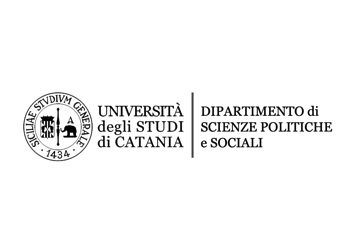 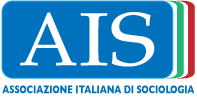 CONFERENZA AIS DI META’ MANDATOLA SOCIOLOGIA E LE SOCIETA’ EUROPEE:STRUTTURE SOCIALI, CULTURE E ISTITUZIONICatania, 5-6 Ottobre 2018Co-organizzato da European Sociological Association RN 26 – RN 27Dipartimento di Scienze sociali e politiche – Università di CataniaLaPoss – Centro di Ricerca (Università of Catania)ISVI – Istituto di formazione e ricerca sui problemi sociali dello sviluppoProgramma della conferenzaSESSIONI IN PARALLELOVia V. Emanuele II, n. 49 – Palazzo Pedagaggi 5 ottobre 2018H 16:30-19 6 ottobre 2018H 9-11 AULE E NUMERO DI POSTI A SEDEREAula Magna (Piano 2) – N 90 postiAula 21 marzo (Piano 2) – N 80 postiAula E (Piano 3) – N 80 postiAula I (Piano 3) – N 100 postiAula L (Piano 3) – N 60 postiAula F (Piano 3) – N 24 postiSala Riunione (Piano 1) – N 25 postiSala microfilm (Piano 1) – N 15 posti:;!'<2<<<<3<0=<2'<&:<&&&<$&<$<3<&&><9<9?&><?%<%'<5 Ottobre 20185 Ottobre 20186 Ottobre 20186 Ottobre 2018orarioVia GravinaorarioVia V. Emanuele II, n. 49 – Palazzo Pedagaggi9:00-11Sessioni in parallelo11-11:30Coffee Break11:30-13Plenaria di chiusuraL’impatto del ciclo elettorale 2017-18 sulle società europee11:30-13Plenaria di chiusuraL’impatto del ciclo elettorale 2017-18 sulle società europee13:00registrazione11:30-13Plenaria di chiusuraL’impatto del ciclo elettorale 2017-18 sulle società europee11:30-13Plenaria di chiusuraL’impatto del ciclo elettorale 2017-18 sulle società europee14:30-16:00Sessione plenaria   AIS – ESA16:00-16:30Coffee BreakorarioVia V. Emanuele II, n. 49 – Palazzo Pedagaggi16:30-19:00Sessioni in parallelo21:00Cena sociale Sezioni AISauleSociologia del Diritto, Sociologia Politica, Sociologia del Territorio (intersezione, ad invito)Aula 21 Marzo – Piano 2MetodologiaAula E – Piano 3Sociologia dell’Educazione (sessione ad invito)Aula I – Piano 3Sociologia della Religione, Teorie Sociologiche e Trasformazioni Sociali (sessione ad invito)Aula L – Piano 3Processi e Istituzioni CulturaliAula F – Piano 3Politica sociale (sessione ad invito)Sala Microfilm – Piano 1 Sezioni AISauleDirettivo AIS Aula Magna – Piano 2 Studi di GenereAula 21 Marzo – Piano 2Sociologia della Medicina e della Salute (sessione ad invito)Aula E – Piano 3Immaginario (sessione ad invito)Aula I – Piano 3Sociologia della Religione, Teorie Sociologiche e Trasformazioni Sociali (sessione ad invito)Aula L – Piano 3Processi e Istituzioni CulturaliAula F – Piano 3Sociologia del territorio (Seminario)Sala Riunione – Piano 1Vita quotidiana (sessione ad invito)Sala Microfilm – Piano 1Sociologia del diritto (novità editoriali)Sala Riunione – Piano 2